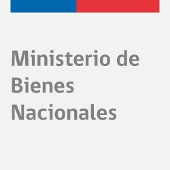 División AdministrativaDepartamento de Gestión y Desarrollo de PersonasProceso de Selección: Asistente de Control de GestiónApoyo a la secretaría Ejecutiva SNIT-IDEMinisterio de Bienes NacionalesNOMINA DE POSTULANTES QUE AVANZAN A ETAPA 2: PRUEBA DE CONOCIMIENTON°RUTPUNTAJE ETAPA 116.888.714-01818.281.052-51717.379.674-91616.728.094-31816.545.229-11813.553.753-51816.420.372-71914.652.071-51818.484.621-7168.201.072-61717.665.116-418